DIREKTORAT PEMBINAAN SMADIREKTORAT JENDERAL PENDIDIKAN DASAR DAN MENENGAHKEMENTERIAN PENDIDIKAN DAN KEBUDAYAAN2017RENCANA PELAKSANAAN PEMBELAJARAN (RPP) Satuan Pendidikan	: SMAN 81 JAKARTAKelas/ Semester		: XI IPS/2Mata Pelajaran		: Sejarah	   Materi Pokok         	: Perang Dunia I dan Perang Dunia IIAlokasi waktu		: 4 X 45 menitJumlah Pertemuan 	: 1 xKompetensi Inti :KI.1. Dan KI.2 Memiliki sikap jujur, disiplin, kerjasama, responsif, dan proaktif dalam mencari solusi permasalahan, sehingga dapat menyadari dirinya sebagai mahluk ciptaan yang Maha Kuasa serta menjalankan kewajibannya sesuai dengan agama yang dianutnya.KI.3. Memahami, menerapkan, dan menganalisis pengetahuan faktual, konseptual, prosedural, dan metakognitif berdasarkan rasa ingin tahunya tentang ilmu pengetahuan, teknologi, seni, budaya, dan humaniora dengan wawasan kemanusiaan, kebangsaan, kenegaraan, dan peradaban terkait penyebab fenomena dan kejadian, serta menerapkan pengetahuan prosedural pada bidang kajian yang spesifik sesuai dengan bakat dan minatnya untuk memecahkan masalahKI.4. Mengolah, menalar, dan menyaji dalam ranah konkret dan ranah abstrak terkait dengan pengembangan dari yang dipelajarinya di sekolah secara mandiri, bertindak secara efektif dan kreatif, serta mampu menggunakan metode sesuai kaidah keilmuanB.      Kompetensi Dasar dan Indikator Pencapaian Kompetensi :  C.  Tujuan Pembelajaran   	Melalui pembelajaran Poblem Based Learning, peserta didik dapat mengidentifikasi dan menjelaskan tentang permasalahan Perang Dunia I dan perang Dunia II, mampu membandingkan antara Perang Dunia I dengan Perang Dunia II, mampu menganalisis munculnya LBB dan PBB, memiliki sikap responsif (berfikir kritis) dan proaktif (kreatif), mampu memecahkan masalah serta mampu mengembangkan dan menyajikan hasil analisis dengan baikMateri PembelajaranPerang Dunia IPerang Dunia IILBB dan PBBMetode PembelajaranPendekatan pembelajaran : Scientific Metode Pembelajaran      	 : Ceramah,  tanya jawab, diskusi, dan penugasanModel pembelajaran  	 : Problem Based learningKegiatan  PembelajaranAlat dan Sumber BelajarAlat:  LCD, Slide power point, Lembar Soal dan Lembar  observasi, Lembar intrumen tugas Sumber Belajar: Buku Sejarah kelas XI, Sejarah Kelompok peminatan ilmu-ilmu sosial untuk SMA/MA Kelas XI, Ratna Hapsari, Erlangga, PT. Gelora Aksara Pratama, Jakarta .2013Referensi Lain; internet, lingkungan.Instrumen Penilaian hasil BelajarPenilaian Sikap	 	: JurnalPenilaian Pengetahuan	: Tes dan PenugasanPenilaian Keterampilan  	: Presentasi Jakarta, 1 Juli 2017Mengetahui						Kepala SMAN 81 Jakarta                		                   	 Guru Mata Pelajaran Sejarah 					Drs. Shohibul Bakhri, MM					Drs. Edi Sukmadi, M.PdNIP. 195810051991031005					NIP. 196901261996011001Lampiran-Lampiran:1. Penilaian SikapLEMBAR PENGAMATAN PENILAIAN SIKAPPenilaian  JurnalCat. Akhir  semester setelah dirangkum ,diserahkan kepada walas, guru agama dan PKN2.Penilaian PengetahuanTeknik  : tes dan non tesBentuk  ; Pilahan Ganda dan Uraian Instrumen : soal dan kunci jawabanSkor Penilaian :Pedoman penilaianSetiap soal PG apabila benar mendapat nilai 1Setiap soal esai apabila dijawab benar diberi nilai  4Setiap soal esai apabila dijawab mendekati benar diberi nilai  2Setiap soal apabila yang tidak dijawab diberi nilai  0Penilaian Keterampilan Rubrik Penilaian keterampilan (Presentasi Kelompok)Penilaian untuk kegiatan diskusi kelompok  Perhitungan skor akhir menggunakan rumus :Keterangan ;Menkomunikasikan adalah kemampuan peserta didik untuk mengungkapkan atau menyampaikan ide atau gagasan dengan bahasa lisan yang efektifMendengarkan dipahamin sebagai kemampuan pesertadidik untuk tidak menyela, memotong, menginterupsi pembicaraan seseorang ketika sedang mengungkapkan gagasanyaBerargumentasi menunjukan kemampuan peserta didik dalam melakukan argumentasi logis ketika ada pihak yang bertanya atau memtantakan gagasannyaBerkontribusi kemampuan peserta didik memberi masukan gagasa-gagasan yang mendukung atau mengarah pada penarikan kesimpulan termasuk didalamnya menghargai perbedaan pendapatContoh Pedoman Penilaian TugasPenilaian, Pembelajaran Remedial dan Pengayaan Teknik penilaian melalui observasi, tulisan, dan penugasan  Instrumen penilaian (terlampir)Pembelajaran Remedial akan dilaksanakan apabila nilai peserta didik tidak memenuhi KKM yang ada dan bisa dilaksanakan pada saat KBM berlangsung atau bisa juga diluar jam pelajaran tergantung jumlah siswa.Peserta didik yang telah mencapai diatas KKM, diberikan pengayaan dengan langkah sebagai berikut;Peserta didik yang mencapai nilai KKM sampai dengan 90, akan diberikan pengayaan sesuai dengan permasalahan untuk mencapai nilai KD (100).Peserta didik yang telah mencapai nilai 90-100, akan diberikan pengayaan dengan permasalahan terkait perang dunia 1 dan 2, atau  penggunaan dalam kehidupan sehari-hari. Jakarta, 1 Juli 2017Mengetahui						Kepala SMAN 81 Jakarta                		                   	 Guru Mata Pelajaran Sejarah 					Drs. Shohibul Bakhri, MM					Drs. Edi Sukmadi, M.PdNIP. 195810051991031005					NIP. 196901261996011001KISI–KISI PENULISAN SOALPENILAIAN HARIAN 2017       Nama  Sekolah 	:	SMA N 81 JAKARTA                                                                                Alokasi Waktu 	:  90 Menit       Mata Pelajaran 	:	Sejarah                                                                                                         Bentuk Soal	:  PG dan Esai       Kelas / Jurusan 	:	XI /IPS                                                                                                         Jumlah Soal	:  4 soal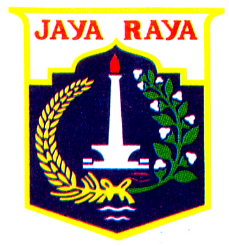 PEMERINTAH  PROPINSI  DAERAH  KHUSUS  IBUKOTA JAKARTADINAS  PENDIDIKANSMA NEGERI  81  JAKARTAPENILAIAN HARIAN 1 SEMESTER 2 TAHUN PELAJARAN  2016/2017KURIKULUM TINGKAT SATUAN PENDIDIKAN (KTSP) 2013LEMBARAN SOAL	Mata Pelajaran	:	SEJARAH 	Satuan Pendidikan	:	Sekolah Menengah Atas (SMA)	Kelas / Program	: 	XI / IPS	Hari / Tanggal	: 	Senin, 23 Januari  2017	W a k t u	: 	Pk. 09.00 – 10.30 WIB (90 menit)PETUNJUK UMUMTulis namar Anda pada lembar jawabanDahulukan menjawab soal-soal yang Anda anggap mudahKerjakan pada lembar jawaban yang disediakan Periksalah dan bacalah soal-soal dengan teliti sebelum menjawabnyaPETUNJUK KHUSUSPilihlah jawaban yang paling benar!Perang Dunia I, yang dimulai di Eropa Tengah pada akhir Juli 1914, termasuk faktor saling terkait, seperti konflik dan permusuhan dari empat dekade menjelang perang. Militerisme, aliansi, imperialisme, dan nasionalisme juga memainkan peran utama dalam konflik ini. Meskipun begitu, asal usul langsung dari perang terletak pada keputusan yang diambil oleh para negarawan dan jenderal selama Krisis 1914 casus belli yang merupakan pembunuhan Archduke Franz Ferdinand dari Austria dan istrinya oleh Gavrilo Princip, seorang Serbia.Dari wacana di atas  dapat disimpulkan bahwa Perang Dunia I merupakan ....Konflik kepentinganBalas dendamMemperkaya negaranyaMenunjukan kehebatan dibanding negara lainPrestise suatu negaraPerang Dunia I adalah sebuah Konflik Dunia yang berlangsung dari 1914 hingga 1918. Lebih dari 40 juta orang tewas, termasuk sekitar 20 juta kematian militer dan sipil .Kekalahan Jerman dalam perang ini dan kegagalan untuk menyelesaikan masalah-masalah yang masih menggantung yang telah menjadi sebab terjadinya Perang Dunia I akan menjadi dasar kebangkitan Nazi, dan dengan itu pecahnya Perang Dunia II .Dari wacana di atas dapat disimpulkan pecahnya Perang Dunia II dikarenakan....Kalahnya Italia dalam Perang Dunia IDendamnya Jerman karena kalah dalam Perang Dunia IMenyelesaikan masalah yang belum diselesaikan setelah Perang Dunia IMunculnya Nazi yang menjadi kekuatan besar di EropaAmbisi dari segelintir orang yang ingin berkuasaPetunjuk KhususJawablah pertanyaan dengan benarIsi perjanjian versailles :Klausul umum :Pembentukan liga bangsa-bangsa. Klausul rasa bersalah mengenai perang; jerman menerima kesalahan sebagai pemicu perangKlausul keuangan :Jerman harus membayar kerusakan yang disebabkan oleh perangKlausul militer :Angkatan darat jerman harus dikurangi menjadi 100.000 orang serta penggunaan tank tidak diijinkan. Jerman hanya diizinkan hanya memiliki 6 kapal. Jerman tidak diizinkan memiliki angkatan udara. Wilayah Rhineland harus bebas dari jerman.Klausul teritorial :Jerman tidak diizinkan denga austria. Jerman kehilangan sejumlah wiayah kekusaannya.Dari isi perjanjian versailles bagaimana pendapat kalian jika Jerman tidak melaksanakan isi perjanjian tersebut, apa yang akan terjadi? Jelaskan kaitan antara LBB (Lembaga Bangsa-Bangsa) dengan munculnya Perang  Dunia IIKunci JawabanADJika Jerman tidak melaksanakan isis perjanjian tersebut maka:Jerman akan diserang kembali oleh sekutu.Jerman mempersiapkan strategi menghadapi serangan sekutuMenenkan Jerman dengan cara menangkap pemimpin-pemimpinnyaLiga Bangsa-Bangsa (LBB) adalah sebuah organisasi internasional yang didirikan setelah Konferensi Perdamaian Paris 1919, tepatnya pada 10 Januari 1920. Fungsi-fungsi utamanya termasuk melucuti senjata, mencegah perang melalui keamanan kolektif, menyelesaikan pertentangan antara negara-negara melalui negosiasi dan diplomasi, serta memperbaiki kesejahteraan hidup global. Tapi dalam perkembangan berikutnya LBB tidak menunjukan fungsinya maka munculah Perang Dunia IIKompetensi DasarKompetensi DasarKompetensi DasarKompetensi DasarPengetahuanPengetahuanKeterampilanKeterampilanNoUraianNoUraian3.6Menganalisis pengaruh Perang Dunia I dan Perang Dunia II terhadap kehidupan politik global (LBB dan PBB).4.6Menyajikan hasil analisis tentang pengaruh  Perang Dunia I dan Perang Dunia II terhadap kehidupan politik global (LBB dan PBB) dalam bentuk tulisan dan/atau media lainIndikator Pencapaian KompetensiIndikator Pencapaian KompetensiIndikator Pencapaian KompetensiIndikator Pencapaian Kompetensi3.6.1Mengidentifikasi latar belakang perang dunia I dan Perang Dunia II4.6.1Membuat tulisan mengenai pengaruh  Perang Dunia I dan Perang Dunia II      terhadap kehidupan politik global (LBB dan PBB)3.6.2Menjelaskan  jalannya Perang Dunia I  serta dampak perang dunia I4.6.2Menyajikan hasil analisis tentang pengaruh  Perang Dunia I dan Perang Dunia II terhadap kehidupan politik global (LBB dan PBB) dalam bentuk presentasi3.6.3Menjelaskan   jalannya Perang Dunia II serta dampak perang dunia II3.6.4Membandingkan Perang Dunia I dengan perang Dunia II3.6.5Menganalisis munculnya LBB, PBBKEGI-ATANURAIAN KEGIATANALOKASI WAKTUKEGI-ATANKegiatan Peserta DidikPenda-huluanPeserta didik mendengarkan, menjawab sapaan ketika diabsen, semua peserta didik bertanggung jawab menjaga kebersihan kelas, dan mewujudkan lingkungan kelas yang bersih dan rapi. Dan melanjutkan berdoa untuk memulai pelajaran, agar diberi kelancaran oleh Tuhan YME.Peserta didik  menyimak dan menanyakan jika ada  penjelasan yang tidak dimengertiPeserta didik menyimak penjelasan guru tentang materi pembelajaran, dan mengajukan pertanyaan untuk hal-hal yang belum jelasPeserta didik menyiapkan buku sumber dan sumber belajar lainnya untuk mencapai penguasaan kompetensi religius, sosial, pengetahuan dan keterampilanPeserta didik menyimak motivasi yang disampaikan guru untuk menghantarkan pemahaman kepada materi pembelajaran.Peserta didik menjawab pretes dengan jujur untuk mengaji materi pembelajaran20 menitIntiPeserta didik mengamati literatur guna menemukan latar belakang dan berbagai permasalahan saat terjadinya perang dunia I dan Perang Dunia IIMisalnya: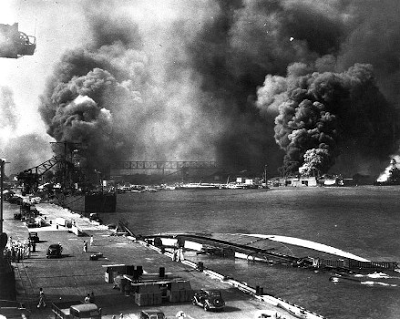 gambar Kota Beograd setelah di bombardir kapal perang Austria-HungariaPERANG DUNIA I (1914-1918)Perang Dunia I, yang dimulai di Eropa Tengah pada akhir Juli 1914, termasuk faktor saling terkait, seperti konflik dan permusuhan dari empat dekade menjelang perang. Militerisme, aliansi, imperialisme, dan nasionalisme juga memainkan peran utama dalam konflik ini. Meskipun begitu, asal usul langsung dari perang terletak pada keputusan yang diambil oleh para negarawan dan jenderal selama Krisis 1914, casus belli yang merupakan pembunuhan Archduke Franz Ferdinand dari Austria dan istrinya oleh Gavrilo Princip, seorang Serbia.     Krisis itu terjadi setelah serangkaian pertikaian diplomatik yang panjang dan sulit antara negara-negara besar (Italia, Prancis, Jerman, Kerajaan Inggris, Kekaisaran Austria-Hongaria dan Rusia) atas isu-isu Eropa dan kolonial di dekade sebelum 1914 yang telah meninggalkan ketegangan tinggi. Pada gilirannya, bentrokan diplomatik ini dapat ditelusuri dengan perubahan keseimbangan kekuatan di Eropa sejak tahun 1867. Penyebab lebih cepat untuk perang adalah ketegangan atas wilayah di Balkan. Austria-Hungaria bersaing dengan Serbia dan Rusia untuk wilayah dan pengaruh di wilayah ini dan mereka menarik seluruh negara-negara besar ke dalam konflik melalui berbagai aliansi dan perjanjian.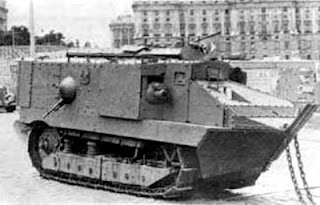 gambar tank CA1 buatan Perancis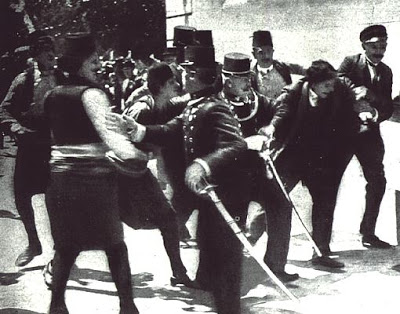 gambar penangkapan gavrillo princip setelah menembak mati Frans FerdinandPERANG DUNIA II (1939-1945)Perang dunia II ini berkaiatan dengan perang dunia I, dan penyebab terjadinya perang dunia II juga di kelompokkan menjadi sebab-sebab umum dan sebab khusus.Sebab-Sebab Umum PD IIDalam bidang politik penyebab terjadinya perang adalah kegagalan LBB yang tidak sanggup menjamin perdamaian sehingga terjadi perlombaan senjata dan politik alliansi atau politik mencari kawan, yang terdiri dari tiga blok besar yaitu Blok Perancis, (demokrasi), Blok Jerman (Fascis/Nazi) Blok Rusia (komunis).Bidang ekonomi timbul politik ekonomi yang bersifat imperialis, dalam rangka kepentingan industri dalam negeri masing-masing negera, sehingga terjadi perebutan daerah-daerah jajahan. Salah satu contohnya misalnya Jerman dengan politik LIBENSRUM ingin menguasai Eropa Tengah, Jepang dengan politik Hakko-I-Chiu ingin menguasai Asia Timur Raya dan Itali dengan politik ITALIA IRREDENTA nya ingin menguasai daerah yang luas seperti Romawai kuno. Silahkan Anda bandingkan ketiga politik tersebut !Dalam bidang kerohanian yang timbul adalah pertentangan antara faham demokrasi dengan faham Fascisme/Nazi dan juga dengan faham komunisme karena ketiganya tidak mungkin dapat berjalan bersama salah satu harus menang dan menghancurkan lainnya. Disamping itu juga adanya faham nasionalisme yang sangat menimbulkan kecongkakan suatu bangsa dan memandang rendah bangsa lain. Contohnya seperti Jerman yang terpenting pada dasarnya adalah politik balas dendam Jerman akibat dari perjanjian Versailles yang merusak bangsa Jerman sehingga hal ini yang menyebabkan pecahnya perang dunia II.Sebab Khusus Perang Dunia IIMeletusnya perang dunia II disebabkan Hitler menuntut Krek Dancig dari Polandia, dan tidak mengaku perjanjian Versailles, karena Polandia menolak maka tanggal 3-9-1939 Inggris dan Perancis menyatakan perang kepada Jerman, dengan demikian perang dunia tidak terelakan lagi.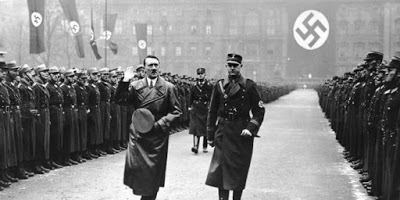 Adolf Hitler memeriksa pasukannya saat akan menginvasi Polandia 1939 (sumber; Merdeka)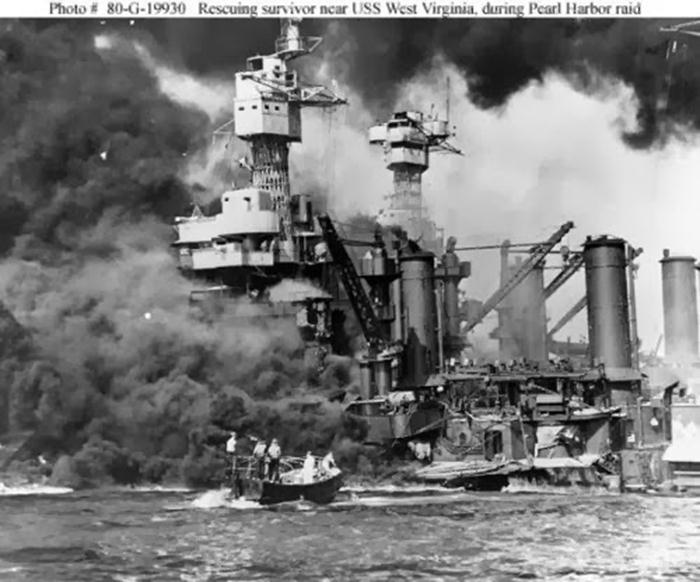 Perahu penyelamat mendekati USS West Virginia (BB-48) yang hampir tenggelam saat terjadi seranganPeserta didik menanyakan dan menjawab pertanyaan-pertanyaan tentang permasalahan dan latar belakang terjadinya perang dunia I dan Perang Dunia II serta lahirnya LBB dan PBB  melalui kegiatan kelompokPeserta didik mencoba untuk mengeksplorasi dengan cara mencatat dan mengidentifikasi baik sendiri maupun kelompok berbagai permasalahan, latar belakang dan pengaruh terjadinya perang dunia I dan Perang Dunia II serta lahirnya LBB dan PBB          Misalnya:Perang dunia adalah suatu perang besar, antar negara yang melibatkan negara lain, di suatu benua atau pun benua lain.Perang Dunia I (disingkat PDI atau PD1; juga dinamakan Perang Dunia Pertama, Perang Besar, Perang Negara-Negara, dan Perang untuk Mengakhiri Semua Perang) adalah sebuah Konflik Dunia yang berlangsung dari 1914 hingga 1918. Lebih dari 40 juta orang tewas, termasuk sekitar 20 juta kematian militer dan sipil .    Kekalahan Jerman dalam perang ini dan kegagalan untuk menyelesaikan masalah-masalah yang masih menggantung yang telah menjadi sebab terjadinya Perang Dunia I akan menjadi dasar kebangkitan Nazi, dan dengan itu pecahnya Perang Dunia II .Perang Dunia II atau Perang Dunia Kedua (biasa disingkat PD II) adalah konflik militer global yang terjadi pada 1939 sampai 1945 yang melibatkan sebagian besar negara di dunia, termasuk semua kekuatan-kekuatan besar yang dibagi menjadi dua aliansi militer yang berlawanan: Sekutu dan Poros. Perang ini merupakan perang terbesar sepanjang sejarah dengan lebih dari 100 juta personel.Peserta didik menganalisis dan mengevaluasi pemecahan masalah selanjutnya mengomunikasikan  dengan cara memaparkan hasil pengamatan dan eksplorasi tentang berbagai permasalahan,  latar belakang dan pengaruh terjadinya perang dunia I dan Perang Dunia II serta lahirnya LBB dan PBB          Misalnya:Perang dunia memberikan pengaruh besar tidak hanya regional eropa, namun terhadap dunia internasional. Dampak perang dunia yaitu : Munculnya negara Amerika Serikat dan Uni Soviet sebagai negara adikuasa (superpower). Keduanya bersaing dalam perang "dingin"Timbul negara-negara baru seperti Indonesia (17 Agustus 1945), Filipina (4 Juli 1946)Munculnya politik aliansi yang dibentuk berdasarka kepentingan bersama seperti NATO dan SEATOMunculnya politik memecah belah negara seperti Jerman yang dibagi menjadi dua negara yaitu jerman barat dan jerman timur serta India terbagi menjadi India dan PakistanBidang ekonomi membuat perekonomian dunia hancur. Hal ini disebabkan banyaknya kerusakan akibat perang. Hanya negara Amerika Serikat yang memiliki perekonomian stabil saat itu.Lahirnya LBB dan PBB, perkumpulan yang mencakup semua negara harus dibentuk untuk menjamin perdamaian dunia di masa depan.145 menitPenu- tupMenyimak penguatan konsep yang disampaikan guru, dan mencatatnya di buku catatan harian  Menjawab secara cepat pertanyaan guru berkaitan dengan konsep-konsep penting yang telah dipahami dalam kegiatan pembelajara ini (postes)Peserta didik menyimak evaluasi dan kesimpulan yang dijelaskan guruMendengarkan dan mencatat pekerjaan rumah yang akan dikaji pada kegiatan pembelajaran yang akan datang.Secara jujur peserta didik menyampaikan nilai karakter apa saja yang diperoleh setelah proses pembelajaran hari ini.15 menitTANGGALNO.NAMACATATAN PENTING SISWA(Bisa positif atau negatif)KET.1.2.3.4.DstNoPertanyaanKunci JawabanSkor1Perang Dunia I, yang dimulai di Eropa Tengah pada akhir Juli 1914, termasuk faktor saling terkait, seperti konflik dan permusuhan dari empat dekade menjelang perang. Militerisme, aliansi, imperialisme, dan nasionalisme juga memainkan peran utama dalam konflik ini. Meskipun begitu, asal usul langsung dari perang terletak pada keputusan yang diambil oleh para negarawan dan jenderal selama Krisis 1914 casus belli yang merupakan pembunuhan Archduke Franz Ferdinand dari Austria dan istrinya oleh Gavrilo Princip, seorang Serbia. Dari wacana di atas  dapat disimpulkan bahwa Perang Dunia I merupakan ....Konflik kepentinganBalas dendamMemperkaya negaranyaMenunjukan kehebatan dibanding negara lainPrestise suatu negaraA1Jumlah Skor 12Perang Dunia I adalah sebuah Konflik Dunia yang berlangsung dari 1914 hingga 1918. Lebih dari 40 juta orang tewas, termasuk sekitar 20 juta kematian militer dan sipil .Kekalahan Jerman dalam perang ini dan kegagalan untuk menyelesaikan masalah-masalah yang masih menggantung yang telah menjadi sebab terjadinya Perang Dunia I akan menjadi dasar kebangkitan Nazi, dan dengan itu pecahnya Perang Dunia II .Dari wacana di atas dapat disimpulkan pecahnya Perang Dunia II dikarenakan....Kalahnya Italia dalam Perang Dunia IDendamnya Jerman karena kalah dalam Perang Dunia IMenyelesaikan masalah yang belum diselesaikan setelah Perang Dunia IMunculnya Nazi yang menjadi kekuatan besar di EropaAmbisi dari segelintir orang yang ingin berkuasa D1Jumlah Skor13Isi perjanjian versailles :Klausul umum :Pembentukan liga bangsa-bangsa. Klausul rasa bersalah mengenai perang; jerman menerima kesalahan sebagai pemicu perangKlausul keuangan :Jerman harus membayar kerusakan yang disebabkan oleh perangKlausul militer :Angkatan darat jerman harus dikurangi menjadi 100.000 orang serta penggunaan tank tidak diijinkan. Jerman hanya diizinkan hanya memiliki 6 kapal. Jerman tidak diizinkan memiliki angkatan udara. Wilayah Rhineland harus bebas dari jerman.Klausul teritorial :Jerman tidak diizinkan denga austria. Jerman kehilangan sejumlah wiayah kekusaannya.Pertanyaan:Dari isi perjanjian versailles bagaimana pendapat kalian jika Jerman tidak melaksanakan isi perjanjian tersebut apa yang akan terjadi? Ceritakan!Jika Jerman tidak melaksanakan isis perjanjian tersebut maka:Jerman akan diserang kembali oleh sekutu.Jerman mempersiapkan strategi menghadapi serangan sekutuMenenkan Jerman dengan cara menangkap pemimpin-pemimpinnyaJawaban lain yang sesuai pertanyaan4Jumlah Skor 44Jelaskan kaitan antara LBB (Lembaga Bangsa-Bangsa) dengan munculnya Perang           Dunia IILiga Bangsa-Bangsa (LBB) adalah sebuah organisasi internasional yang didirikan setelah Konferensi Perdamaian Paris 1919, tepatnya pada 10 Januari 1920. Fungsi-fungsi utamanya termasuk melucuti senjata, mencegah perang melalui keamanan kolektif, menyelesaikan pertentangan antara negara-negara melalui negosiasi dan diplomasi, serta memperbaiki kesejahteraan hidup global. Tapi dalam perkembangan berikutnya LBB tidak menunjukan fungsinya maka munculah Perang Dunia II4Jumlah skor4JUMLAH SKOR KESELURUHAN JUMLAH SKOR KESELURUHAN 10Skor Perolehan X 100%Skor Maksimal X 100%NoNamaKomunikasi1 - 4Mendengar1 – 4Argumentasi1 – 4Kontribusi1 - 4Skor12345Skor PerolehanX 100%Skor maksimal X 100%Rambu-rambuSkor No. SoalSkor No. SoalSkor No. SoalJumlahRambu-rambu123JumlahAdanya kerangka berpikir yang logis sesuai dengan materi.Terjadinya  proses pengumpulan data yang baik, pemecahan masalah secara matematis terkait materi yang telah dibahas dengan memperlihatkan cara berpikir kritis dan kreatif.Adanya kesimpulan akhir yang sesuai dengan permasalahan yang dibahas.5105101010152015304030Total203050100.Tidak melakukan tugas0000NO.KOMPETENSI DASARKEL/SEMLINGKUP MATERIINDIKATOR SOALNO.SOALBentukSoal01.Menganalisis pengaruh Perang Dunia I dan Perang Dunia II terhadap kehidupan politik global (LBB dan PBB)XI/1Perang Dunia I dan Perang Dunia IIPeserta didik dapat menyimpulkan tentang  Perang Dunia I01PG02.  Menganalisis pengaruh Perang Dunia I dan Perang Dunia II terhadap kehidupan politik global (LBB dan PBB)XI/1Perang Dunia I dan Perang Dunia IIPeserta didik dapat menyimpulkan penyebab Perang Dunia II02PG03.Menganalisis pengaruh Perang Dunia I dan Perang Dunia II terhadap kehidupan politik global (LBB dan PBB)XI/1Perang Dunia I dan Perang Dunia IIPeserta didik dapat menganalisis hasil perjanjian Versailles03Esai04.Menganalisis pengaruh Perang Dunia I dan Perang Dunia II terhadap kehidupan politik global (LBB dan PBB)XI/1Perang Dunia I dan Perang Dunia II serta LBBPeserta didik menjelaskan kaitan antara LBB dengan Perang Dunia II04Esai